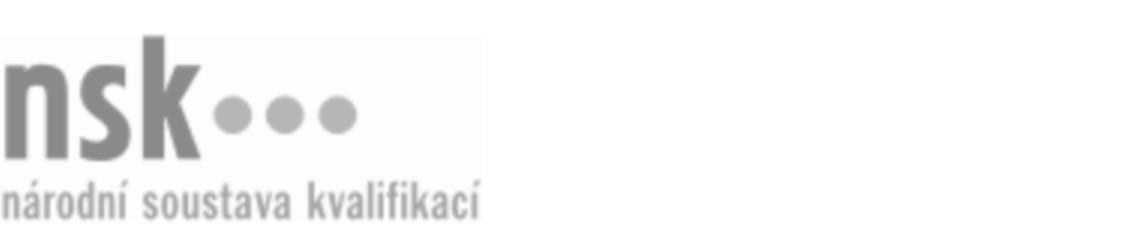 Kvalifikační standardKvalifikační standardKvalifikační standardKvalifikační standardKvalifikační standardKvalifikační standardKvalifikační standardKvalifikační standardMechanik/mechanička jízdních kol (kód: 23-069-H) Mechanik/mechanička jízdních kol (kód: 23-069-H) Mechanik/mechanička jízdních kol (kód: 23-069-H) Mechanik/mechanička jízdních kol (kód: 23-069-H) Mechanik/mechanička jízdních kol (kód: 23-069-H) Mechanik/mechanička jízdních kol (kód: 23-069-H) Mechanik/mechanička jízdních kol (kód: 23-069-H) Autorizující orgán:Ministerstvo průmyslu a obchoduMinisterstvo průmyslu a obchoduMinisterstvo průmyslu a obchoduMinisterstvo průmyslu a obchoduMinisterstvo průmyslu a obchoduMinisterstvo průmyslu a obchoduMinisterstvo průmyslu a obchoduMinisterstvo průmyslu a obchoduMinisterstvo průmyslu a obchoduMinisterstvo průmyslu a obchoduMinisterstvo průmyslu a obchoduMinisterstvo průmyslu a obchoduSkupina oborů:Strojírenství a strojírenská výroba (kód: 23)Strojírenství a strojírenská výroba (kód: 23)Strojírenství a strojírenská výroba (kód: 23)Strojírenství a strojírenská výroba (kód: 23)Strojírenství a strojírenská výroba (kód: 23)Strojírenství a strojírenská výroba (kód: 23)Týká se povolání:Mechanik jízdních kolMechanik jízdních kolMechanik jízdních kolMechanik jízdních kolMechanik jízdních kolMechanik jízdních kolMechanik jízdních kolMechanik jízdních kolMechanik jízdních kolMechanik jízdních kolMechanik jízdních kolMechanik jízdních kolKvalifikační úroveň NSK - EQF:333333Odborná způsobilostOdborná způsobilostOdborná způsobilostOdborná způsobilostOdborná způsobilostOdborná způsobilostOdborná způsobilostNázevNázevNázevNázevNázevÚroveňÚroveňOrientace v základních normách a postupech v oboru jízdních kolOrientace v základních normách a postupech v oboru jízdních kolOrientace v základních normách a postupech v oboru jízdních kolOrientace v základních normách a postupech v oboru jízdních kolOrientace v základních normách a postupech v oboru jízdních kol33Orientace v materiálech jízdních kolOrientace v materiálech jízdních kolOrientace v materiálech jízdních kolOrientace v materiálech jízdních kolOrientace v materiálech jízdních kol33Orientace v typech jízdních kolOrientace v typech jízdních kolOrientace v typech jízdních kolOrientace v typech jízdních kolOrientace v typech jízdních kol33Volba a montáž rámu, vidlice a hlavového složení jízdního kolaVolba a montáž rámu, vidlice a hlavového složení jízdního kolaVolba a montáž rámu, vidlice a hlavového složení jízdního kolaVolba a montáž rámu, vidlice a hlavového složení jízdního kolaVolba a montáž rámu, vidlice a hlavového složení jízdního kola33Volba a montáž řídítek, představce, sedlovky a sedla jízdního kolaVolba a montáž řídítek, představce, sedlovky a sedla jízdního kolaVolba a montáž řídítek, představce, sedlovky a sedla jízdního kolaVolba a montáž řídítek, představce, sedlovky a sedla jízdního kolaVolba a montáž řídítek, představce, sedlovky a sedla jízdního kola33Volba a montáž středového složení, klik a pedálů jízdního kolaVolba a montáž středového složení, klik a pedálů jízdního kolaVolba a montáž středového složení, klik a pedálů jízdního kolaVolba a montáž středového složení, klik a pedálů jízdního kolaVolba a montáž středového složení, klik a pedálů jízdního kola33Volba a montáž řadících systémů jízdního kolaVolba a montáž řadících systémů jízdního kolaVolba a montáž řadících systémů jízdního kolaVolba a montáž řadících systémů jízdního kolaVolba a montáž řadících systémů jízdního kola33Volba a montáž převodových systémů jízdního kolaVolba a montáž převodových systémů jízdního kolaVolba a montáž převodových systémů jízdního kolaVolba a montáž převodových systémů jízdního kolaVolba a montáž převodových systémů jízdního kola33Volba a montáž brzd jízdního kolaVolba a montáž brzd jízdního kolaVolba a montáž brzd jízdního kolaVolba a montáž brzd jízdního kolaVolba a montáž brzd jízdního kola33Volba a kompletace kol jízdního kolaVolba a kompletace kol jízdního kolaVolba a kompletace kol jízdního kolaVolba a kompletace kol jízdního kolaVolba a kompletace kol jízdního kola33Volba a montáž odpružených komponentů jízdního kolaVolba a montáž odpružených komponentů jízdního kolaVolba a montáž odpružených komponentů jízdního kolaVolba a montáž odpružených komponentů jízdního kolaVolba a montáž odpružených komponentů jízdního kola33Celková montáž jízdního kolaCelková montáž jízdního kolaCelková montáž jízdního kolaCelková montáž jízdního kolaCelková montáž jízdního kola33Určení závady jízdního kola a navržení způsobu opravyUrčení závady jízdního kola a navržení způsobu opravyUrčení závady jízdního kola a navržení způsobu opravyUrčení závady jízdního kola a navržení způsobu opravyUrčení závady jízdního kola a navržení způsobu opravy33Mechanik/mechanička jízdních kol,  29.03.2024 6:17:57Mechanik/mechanička jízdních kol,  29.03.2024 6:17:57Mechanik/mechanička jízdních kol,  29.03.2024 6:17:57Mechanik/mechanička jízdních kol,  29.03.2024 6:17:57Strana 1 z 2Strana 1 z 2Kvalifikační standardKvalifikační standardKvalifikační standardKvalifikační standardKvalifikační standardKvalifikační standardKvalifikační standardKvalifikační standardPlatnost standarduPlatnost standarduPlatnost standarduPlatnost standarduPlatnost standarduPlatnost standarduPlatnost standarduStandard je platný od: 21.10.2022Standard je platný od: 21.10.2022Standard je platný od: 21.10.2022Standard je platný od: 21.10.2022Standard je platný od: 21.10.2022Standard je platný od: 21.10.2022Standard je platný od: 21.10.2022Mechanik/mechanička jízdních kol,  29.03.2024 6:17:57Mechanik/mechanička jízdních kol,  29.03.2024 6:17:57Mechanik/mechanička jízdních kol,  29.03.2024 6:17:57Mechanik/mechanička jízdních kol,  29.03.2024 6:17:57Strana 2 z 2Strana 2 z 2